Аннотация: В статье представлены разделы актуального паспорта научной специальности «Коррекционная педагогика» и соответствующая каждому из них проблематика актуальных научных исследований, направленных на продуктивное развитие отечественной научной школы специальной психологии и коррекционной педагогики. Впервые представлена целостная картина актуальных научных исследований, отражающая принципиальную междисциплинарность коррекционной педагогики, задачи трансформации результатов психологических исследований об особенностях развития детей с ОВЗ в собственно педагогические представления об их общих и особых образовательных потребностях, требуемых системах обучения и воспитания.Ключевые слова: паспорта научной специальности, коррекционная педагогика, тематика исследований, диссертации, дипломы, практики.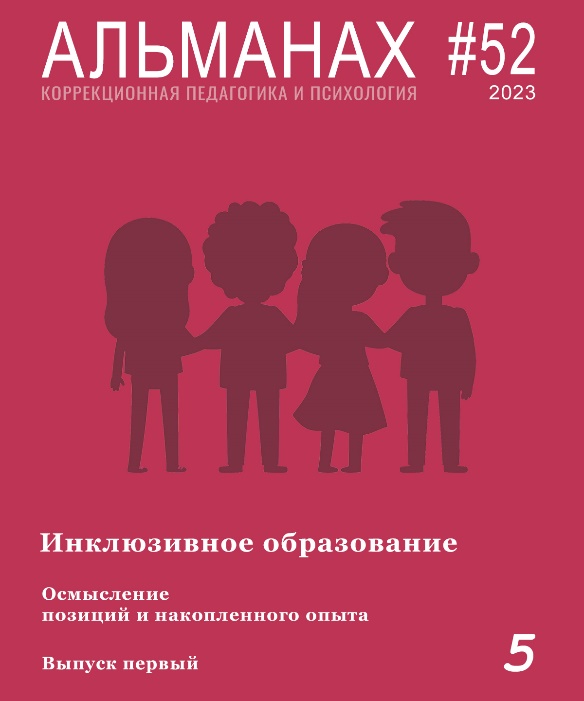 Ахметзянова А.И., Бабкина Н.В., Гончарова Е.Л., Кантор В.З., Коробейников И.А., Красильникова О.А., Кузьмичева Т.В., Кукушкина О.И., Лазуренко С.Б., Филатова Ю.О. Актуальная тематика исследований в области коррекционной педагогики // Альманах Института коррекционной педагогики. – 2023. – Альманах № 52. – С. 1 – 17.  URL:https://alldef.ru/ru/articles/almanac-52/current-topics-of-research-in-the-field-of-special-pedagogy